СОДЕРЖАНИЕ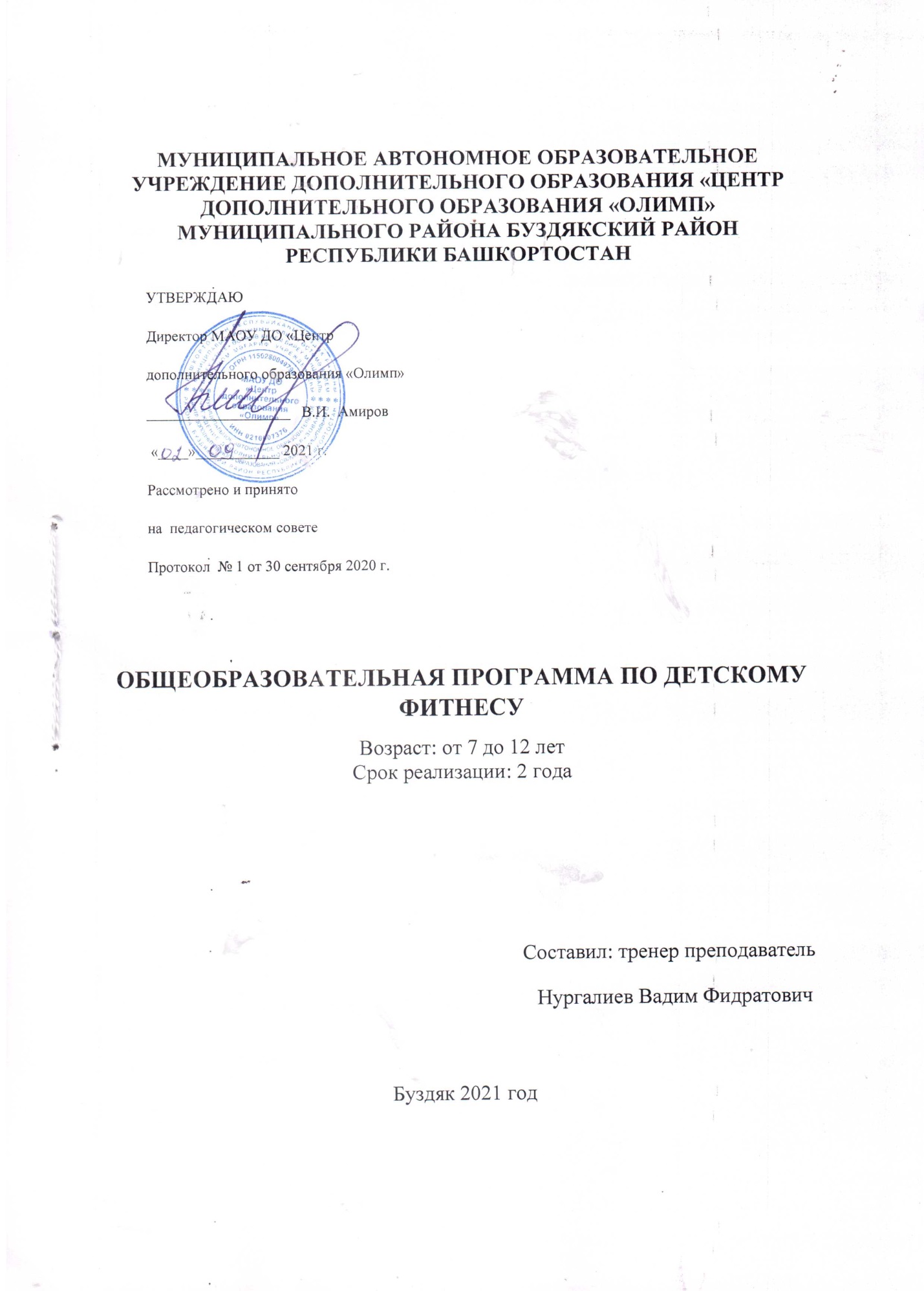 ПОЯСНИТЕЛЬНАЯ ЗАПИСКАЦЕЛИ И ЗАДАЧИ ПРОГРАММЫУСЛОВИЯ РЕАЛИЗАЦИИ ПРОГРАММЫОЖИДАЕМЫЕ РЕЗУЛЬТАТЫ УСВОЕНИЯ ПРОГРАММЫУЧЕБНО-ТЕМАТИЧЕСКИЙ ПЛАНСОДЕРЖАНИЕ ПРОГРАММЫСПИСОК ЛИТЕРАТУРЫПояснительная записка.Дополнительная общеобразовательная  программа является основным документом, определяющим направленность и содержание тренировочного и воспитательного процессов в МАОУ «Центр дополнительного образования «Олимп» МР Буздякский район Республики Башкортостан» и составлена на оснований: 1. Федерального закона «Об образовании в Российской Федерации» от 29.12.12 №273-ФЗ; 2. Федерального закона «О физической культуре и спорте в Российской Федерации» от 04.12.2007 № 329-ФЗ (ред. от 07.06.2013);3. Приказа Минобрнауки РФ от 29.08.2013 № 1008 « Об утверждении Порядка организации и осуществления образовательной деятельности по дополнительным общеобразовательным программам»;4.  Приказа Минспорта РФ от 27.12.2013 №1125 «Об утверждении особенностей организации и осуществления образовательной, тренировочной и методической деятельности в области физической культуры и спорта»;5. Приказа Минздравсоцразвития РФ от 09.08.2010 № 613-н «Об утверждении порядка оказания медицинской помощи при провидении физкультурных и спортивных мероприятий»; 6. По перечню поручений Главы Республики Башкортостан по итогам Второго форума школьного образования Взлетай - 28.02.2020.7. Обеспечить  реализацию образовательной программы в штатном режиме с соблюдением санитарно-эпидемиологических требований в условиях профилактики и предотвращения новой коронавирусной инфекции (COVID-19).  8. Устава МАОУ «Центр дополнительного образования «Олимп» МР Буздякский район Республики Башкортостан»;9. Образовательной программы МАОУ «Центр дополнительного образования «Олимп» МР Буздякский район Республики Башкортостан».Отличительной особенностью программы является: - больший акцент направлен на  подготовку детей, в основном младшего школьного возраста, начинающих с «нуля», - возможность заниматься данным видом спорта с любого возраста; - формирование разновозрастных групп в зависимости от уровня подготовки. Вид программы – модифицированнаяАктуальность программы:Воспитание молодого поколения в духе патриотизма — это первоочередная задача современного образования. Беда нашей страны — растущее число малолетних преступников, наркоманов, ранняя алкоголизация населения. Современный ребенок стремится к тому, что он получает с экранов телевизоров. Он не видит и не замечает мира, существующего за границами его «виртуального бытия». Отсюда идет и массовое ухудшение здоровья детей — слабая физическая активность, интенсивные информационные нагрузки, и, как итог, психические расстройства, доводящие многих до девиантного поведения. Активизировать познавательную деятельность молодежи, оздоровить молодое поколение как морально, так и физически — вот еще важнейшие задачи современного образования. Туризм позволяет реализовать все эти задачи в полном объеме через путешествия, знакомящие с культурой, историей, природой родной страны.Педагогическая целесообразность программы в том, что выполнение задач занятий, развитие физической и технической подготовленности, соблюдение постоянного режима способствует воспитанию волевых качеств обучающихся. В процессе волевых проявлений формируются инициативность и самостоятельность, решительность и смелость, выдержка и самообладание. Все эти качества взаимосвязаны, но главным, ведущим является целеустремленность, которая в значительной мере определяет уровень воспитания и проявления других качеств. Волевые качества при рациональном педагогическом руководстве становятся постоянными чертами личности. Это позволяет детям проявлять их в трудовой, учебной, общественной и других видах деятельности; даст возможность в подростковом возрасте избежать влияния таких социальных явлений, как юношеский алкоголизм, наркомания, токсикомания и других.Цель - пропаганда туризма, как средства укрепления здоровья и привития стремления к здоровому образу жизни, привитие навыков экологической культуры;, ознакомление с историей, привитие навыков туризма, выживания при  вынужденной  автономии, оказанию первой медицинской помощи, удовлетворение естественной потребности учащихся в непосредственном познании мира, своего края.Задачи:Обучающие:-обучать навыкам туристско-краеведческой деятельности, оказания первой медицинской  помощи, правилам  поведения при вынужденной автономии;-обучать двигательным действиям, нацеленным на укрепление здоровья, развитие основных физических качеств и повышение функциональных возможностей организма;-изучать культуру и природу России через туристские походы, посещение памятников истории.Развивающие:-развивать основные физические качества: координационные, ориентационно-пространственные, скоростоно-силовые; выносливость, гибкость и ловкость;-способствовать развитию и тренировке психических процессов, моторико –двигательной и логической памяти обучающихся;-обеспечить формирование правильной осанки, укрепление мышечного корсета;-способствовать укреплению здоровья и совершенствованию физической подготовленности обучающихся;Воспитательные:-способствовать формированию и развитию нравственно –коммуникативных качеств личности обучающихся;-воспитывать личность обучающегося с установкой на здоровый образ жизни;-воспитывать физически сильного, высокоморального, трудоспособного, толерантного гражданина  современной России.Условия реализации программы:Опыт педагога. Для реализации программы необходимо, чтобы педагог (руководитель туристской группы) имел туристскую квалификацию, соответствующую той спортивной программе, которую он для себя наметил. Для работы по Пешеходному профилю необходимо иметь опыт руководства походом не ниже 1 категории сложности, а при включении в план тем из горного, водного и других профилей — опыт руководства походом данного вида не ниже 2 категории сложности и звание Инструктора детско-юношеского туризма или Инструктора туризма.Материально-техническая и учебно-методическая база. Требования к материально-техническому оснащению учебного процесса зависят от направленности реализуемой программы: для первого года обучения по пешеходному профилю достаточно иметь небольшое помещение для занятий с группой, комплект группового снаряжения для непродолжительных походов по Средней полосе, рассчитанный на количество занимающихся в группе и комплект наиболее дорогостоящего личного снаряжения, как-то: рюкзаки, спальные мешки, штормовки. Впоследствии дети приобретут себе личное снаряжение, но на первых порах целесообразнее ходить с казенным — не у каждой семьи есть возможность единовременно экипировать ребенка для похода; для второго и последующего годов обучения требуется уже специальное снаряжение, как личное, так и групповое, в связи с включением в программу тем из горного и водного профилей. Помимо снаряжения хорошо бы иметь наглядные пособия по топографии, медицине, полезно самостоятельно вместе с детьми сделать стенд по туристским узлам. Это позволит детям более подробно изучить используемые в туризме узлы. Для размещения всего этого хозяйства хорошо бы иметь небольшое подсобное помещение под склад и классную комнату с доской для постоянных занятий группы, где бы можно было разместить наглядные пособия, фотоотчеты о походах, сделанные ребятами и т.п.Технические средства обучения. Оправляясь в поход, туристы обычно, помимо фотоаппарата, берут еще и видеокамеру. Поэтому полезно время от времени устраивать на занятиях групповые просмотры походных видео дневников или слайдов. Для этой цели необходимо иметь видеомагнитофон или видеоплеер с телевизором и слайд-проектор. Очень полезным может оказаться персональный компьютер, с помощью которого подготавливаются отчеты о походах, а выход в сеть Интернет позволяет находить оперативную информацию о районах путешествий, отчеты о походах других групп, связываться с туристами и туристскими организациями из других городов.Связь с туристскими организациями. Педагогу, работающему в области туризма, следует наладить связь с вышестоящими туристскими и образовательными организациями. Такими организациями могут быть Окружное управление образования (в лице ответственного за внешкольную работу), Окружной центр детского туризма (это и библиотека туристской литературы, и детская МКК, и более опытные педагоги, которые могут помочь молодому руководителю в организации работы), Городская станция юных туристов, Городской Клуб туристов.Финансирование походов. Очень многие, особенно дальние, походы невозможно будет реализовать без финансирования со стороны Комитета образования. Поэтому педагогу следует своевременно подавать заявку на проведение походов с детьми в Сеть оздоровительных мероприятий Комитета образования. Возможна помощь муниципалитетов и управ, а также привлечение спонсорских средств.Направленность программы- туристско-краеведческаяВозраст обучающихся: 11 - 15 летРежим занятий: 4 часа в неделюСостав учебной группы:Заниматься в группе может каждый школьник, прошедший медицинский осмотр и допущенный врачом к занятиям.При решении учебных задач предусматривается укомплектование групп детьми из других учебных заведений.(школы, гимназии, лицеи)Форма проведения занятий: групповая, малогрупповаяЕжегодная продолжительность обучения – 24 часаПримечание: все походы и экскурсии в сетку часов не входят, для них составляются отдельный план и карта маршрута.Ожидаемые результаты усвоения программы:- физическое и психическое оздоровление воспитанников; воспитание патриотизма и верности своей Родине; приобретение жизненно-важных двигательных навыков и умений:- уметь ориентироваться по местным признакам, компасу, карте, определять азимут, двигаться по компасу и карте;- знать способы оказания первой медицинской помощи при кровотечении, переломах, вывихах, ранениях, ожогах, обморожениях;- уметь соорудить временное убежище из подручного материала, уметь добывать пищу, воду, огонь, изготавливать оружие для охоты и рыбалки;- учащиеся могут сдать нормативы на 1, 2 и 3-й юношеские спортивные разряды по туризму, а также на значки «Юный турист России» и «Турист России»;Качество практических навыков проверяется на соревнованиях.. Улучшение результатов команды — критерий спортивно-технического роста учащихся. Возможна сдача нормативов на спортивные разряды по туристскому многоборью.После первого года занятий основной целью обучающихся является летний зачетный некатегорийный поход и важным стимулом для  них должно стать получение в результате занятий юношеских спортивных разрядов по туризму.
Дать ребятам возможность освоить все премудрости туризма — значит привить им страсть к путешествиям, к познанию, к самосовершенствованию.
Критерии оценки результатов:Положительными результатами работы педагога по данной программе можно считать:-сохранение контингента учащихся на всем протяжении обучения (состав группы изменился менее чем на 30%);-постоянный рост спортивно-технического мастерства (от участия в степенных походах к участию в походах 3-4 категории сложности);-рост уровня спортивных достижений команды (выступление на соревнованиях, слетах);-привлечение старших воспитанников к судейству на окружных и городских соревнованиях;-сохранение и повышение уровня успеваемости по предметам школьной программы;-привлечение старших воспитанников к работе в должности педагога дополнительного образования для дальнейшей реализации данной программы.Способы оценки результатов:Для оценки качества знаний, умений и навыков учащихся следует проводить различного рода контрольно-проверочные мероприятия. Так, в конце каждого года обучения следует проводить зачет по теоретическому курсу с проверкой знаний по изученным дисциплинам.По завершении изучения курса учащиеся должны уметь самостоятельно разрабатывать маршруты походов по равнинной части до 1 категории сложности, составлять и рассчитывать продуктовую раскладку, перечень группового и личного снаряжения, рассчитывать вес рюкзака.В связи с этим целесообразно контроль практических навыков в этой области провести с использованием так называемой проектной методики. Т.е. предложить учащимся самостоятельно разработать маршрут похода по заданному району и в заданные сроки. Нет большей награды, чем практическая реализация того проекта, который ты сам разработал. Не следует забывать, что педагог работает не для себя, а для детей, поэтому желательно, чтобы районы походов предлагались самими детьми. А для того, чтобы они имели представление о том, куда и как можно пойти в поход,  следует в рамках изучения темы «Краеведческая подготовка» провести семинар по районам путешествий. Причем, важно, чтобы дети самостоятельно подготовили сообщения о выбранных районах, а помощь педагога заключалась бы в подборе иллюстративного и демонстрационного материала и в небольших дополнениях к сообщению.Уровень технического мастерства проверяется на соревнованиях, которые проводят местные и городские туристские органы.УЧЕБНО-ТЕМАТИЧЕСКИЙ ПЛАНСОДЕРЖАНИЕ ПРОГРАММЫ1. Туристские путешествия, история развития туризмаТуризм — средство познания своего края, физического и духовного развития, оздоровления, привития самостоятельности, трудовых и прикладных навыков. Знаменитые русские путешественники, их роль в развитии нашей страны. История развития туризма в России. Организация туризма в России. Роль государства и органов образования в развитии детско-юношеского туризма. Виды туризма: пешеходный, лыжный, горный, водный, велосипедный, спелеотуризм. Характеристика каждого вида. Понятие о спортивном туризме. Экскурсионный и зарубежный туризм.Туристские нормативы и значки «Юный турист России», «Турист России». Разрядные нормативы по спортивному туризму, спортивному ориентированию, туристскому многоборью.2. Личное и групповое туристское снаряжениеПонятие о личном и групповом снаряжении. Перечень личного снаряжения для одно-трехдневного похода, требования к нему. Типы рюкзаков, спальных мешков, преимущества и недостатки. Правила размещения предметов в рюкзаке. Одежда и обувь для летних и зимних походов. Снаряжение для зимних походов, типы лыж. Как готовить личное снаряжение к походу.Групповое снаряжение, требования к нему. Типы палаток, их назначение, преимущества и недостатки. Походная посуда для приготовления пищи. Топоры, пилы. Состав и назначение ремонтной аптечки. Хозяйственный набор: оборудование для костра, рукавицы, ножи, половник и др. Особенности снаряжения для зимнего похода.Практические занятияУкладка рюкзаков, подгонка снаряжения. Работа со снаряжением, уход за снаряжением, его ремонт.3. Организация туристского быта. Привалы и ночлегиПривалы и ночлеги в походе. Продолжительность и периодичность привалов в походе в зависимости от условий (погода, рельеф местности, физическое состояние участников и т.д.).Выбор места для привала и ночлега (бивака). Основные требования к месту привала и бивака.Организация работы по развертыванию и свертыванию лагеря: планирование лагеря (выбор места для палаток, костра, определение мест для забора воды и умывания, туалетов, мусорной ямы), заготовка дров.Установка палаток. Размещение вещей в них. Предохранение палатки от намокания и проникновения насекомых. Правила поведения в палатке.Уборка места лагеря перед уходом группы.Типы костров. Правила разведения костра, работы с топором, пилой при заготовке дров. Правила хранения и переноски колющих и режущих предметов.Уход за одеждой и обувью в походе (сушка и ремонт).Меры безопасности при обращении с огнем, кипятком.Организация ночлегов в помещении.Правила купания.Практические занятияОпределение мест, пригодных для организации привалов и ночлегов. Развертывание и свертывание лагеря (бивака). Разжигание костра.4. Подготовка к походу, путешествиюОпределение цели и района похода. Распределение обязанностей в группе. Составление плана подготовки похода.Изучение района похода: изучение литературы, карт, отчетов о походах, запросы в местные образовательные и другие учреждения, получение сведений у людей, прошедших планируемый маршрут.Разработка маршрута, составление плана - графика движения. Подготовка личного и общественного снаряжения.Практические занятияСоставление плана подготовки 1-3-дневного похода. Изучение маршрутов походов. Составление плана - графика движения в 1-3-дневном походе. Подготовка личного и общественного снаряжения.5. Питание в туристском походе    Значение правильного питания в походе. Два варианта организации питания в однодневном походе: на бутербродах и с приготовлением горячих блюд.    Организация питания в 2-3-дневном походе. Составление меню, списка продуктов. Фасовка, упаковка и переноска продуктов в рюкзаках. Приготовление пищи на костре. Питьевой режим на маршруте.Практические занятия   Составление меню и списка продуктов для 1-3-дневного похода. Закупка, фасовка и упаковка продуктов. Приготовление пищи на костре.6. Туристские должности в группе      Должности в группе постоянные и временные.Командир группы. Требования к командиру группы (туристский опыт, инициативность, ровные отношения с членами группы, авторитет). Его обязанности: руководство действиями членов группы, контроль выполнения заданий, поддержание нормального микроклимата в группе.Другие постоянные должности в группе: заведующий питанием (завпит), заведующий снаряжением, проводник (штурман), краевед, санитар, ремонтный мастер, фотограф, ответственный за отчет о походе, культорг, физорги т.д.Временные должности. Дежурные по кухне. Их обязанности (приготовление пищи, мытье посуды).Дежурные (дублеры) по постоянным должностям: дежурный командир,дежурный штурман и т.д.Практические занятияВыполнение обязанностей по должностям в период подготовки, проведения похода и подведения итогов.7. Правила движения в походе, преодоление препятствийПорядок движения группы на маршруте. Туристский строй. Режим движения, темп. Обязанности направляющего и замыкающего в группе. Режим ходового дня.Общая характеристика естественных препятствий. Движение по дорогам, тропам, по ровной и пересеченной местности, по лесу, кустарнику, через завалы, по заболоченной местности, по травянистым склонам.Практические занятияОтработка движения колонной. Соблюдение режима движения. Отработка техники движения по дорогам, тропам, по пересеченной местности: по лесу, через заросли кустарников, завалы, по заболоченной местности.8. Техника безопасности при проведении туристских походов, занятий.
Дисциплина в походе и на занятиях — основа безопасности.Меры безопасности при проведении занятий в помещении, на улице.Правила поведения при переездах группы на транспорте.Меры безопасности при преодолении естественных препятствий. Организация самостраховки. Правила пользования альпенштоком.Использование простейших узлов и техника их вязания.Правила поведения в незнакомом населенном пункте. Взаимоотношения с местным населением.Практические занятияОтработка техники преодоления естественных препятствий: склонов, подъемов. Использование альпенштока на склонах. Организация переправы по бревну с самостраховкой. Вязание узлов.9. Понятие о топографической и спортивной картеОпределение роли топографии и топографических карт в народном хозяйстве и обороне государства, значение топокарт для туристов.Масштаб. Виды масштабов. Масштабы топографических карт. Понятие о генерализации.Три отличительных свойства карт: возраст, масштаб, нагрузка (специализация). Старение карт. Какие карты пригодны для разработки маршрутов и для ориентирования в пути.Рамка топографической карты. Номенклатура. Географические и прямоугольные координаты (километровая сетка карты). Определение координат точки на карте.Назначение спортивной карты, ее отличие от топографической карты.Масштабы спортивной карты. Способы и правила копирования карт.Защита карты от непогоды в походе, на соревнованиях.Практические занятияРабота с картами различного масштаба. Упражнения по определению масштаба, измерению расстояния на карте. Копирование на кальку участка топографической карты.10. Условные знакиПонятие о местных предметах и топографических знаках. Изучение топознаков по группам. Масштабные и немасштабные знаки, площадные (заполняющие) и контурные знаки. Сочетание знаков. Пояснительные цифровые и буквенные характеристики.Рельеф. Способы изображения рельефа на картах. Сущность способа горизонталей. Сечение. Заложение. Горизонтали основные, утолщенные, полугоризонтали. Бергштрих. Подписи горизонталей. Отметки высот, урезы вод.Типичные формы рельефа и их изображение на топографической карте. Характеристика местности по рельефу.    Практические занятияИзучение на местности изображения местных предметов, знакомство с различными формами рельефа. Топографические диктанты, упражнения на запоминание знаков, игры, мини-соревнования.11. Ориентирование по горизонту, азимутОсновные направления на стороны горизонта: С, В, Ю, 3. Дополнительные и вспомогательные направления по сторонам горизонта.Градусное значение основных и дополнительных направлений по сторонам горизонта. Азимутальное кольцо («Роза направлений»).Определение азимута, его отличие от простого угла (чертеж). Азимут истинный и магнитный. Магнитное склонение. Азимутальное кольцо. Измерение и построение углов (направлений) на карте. Азимутальный тренировочный треугольник.Практические занятияПостроение на бумаге заданных азимутов. Упражнения на глазомерную оценку азимутов. Упражнения на инструментальное (транспортиром) измерение азимутов на карте. Построение тренировочных азимутальных треугольников.12. Компас, работа с компасомКомпас. Типы компасов. Устройство компаса Адрианова. Спортивный жидкостный компас. Правила обращения с компасом.Ориентир, что может служить ориентиром. Визирование и визирный луч. Движение по азимуту, его применение.Четыре действия с компасом: определение сторон горизонта, ориентирование карты, прямая и обратная засечка. Техника выполнения засечек компасом Адрианова и жидкостным.Практические занятияОриентирование карты по компасу. Упражнения на засечки: определение азимута на заданный предмет (обратная засечка) и нахождение ориентиров по заданному азимуту (прямая засечка). Движение по азимуту, прохождение азимутальных отрезков, азимутальных построений (треугольники, «бабочки» и т.п.).13. Измерение расстоянийСпособы измерения расстояний на местности и на карте. Курвиметр, использование нитки. Средний шаг, от чего зависит его величина. Как измерить средний шаг. Таблица перевода шагов в метры.Глазомерный способ измерения расстояния. Способы тренировки глазомера. Определение расстояния по времени движения.Практические занятияИзмерение своего среднего шага (пары шагов), построение графиков перевода пар шагов в метры для разных условий ходьбы. Упражнения на прохождение отрезков различной длины. Измерение кривых линий на картах разного масштаба курвиметром или ниткой. Оценка пройденных расстояний по затраченному времени. Тренировочные упражнения на микроглазомер на картах разного масштаба.14.        Способы ориентирования, действия в случаи потери ориентировки.Ориентирование с помощью карты в походе. Виды ориентиров: линейный, точечный, звуковой, ориентир-цель, ориентир-маяк. Необходимость непрерывного чтения карты. Способы определения точек стояния на карте (привязки). Сходные (параллельные) ситуации. Составление абрисов. Оценка скорости движения. Движение по азимуту в походе, обход препятствий, сохранение общего заданного направления, использование солнца и тени. Привязка при потере видимости и при отсутствии информации на карте. Виды и организация разведки в походе, опрос местных жителей.Движение по легенде (с помощью подробного текстового описания пути). Протокол движения.Анализ пройденного маршрута в случае потери ориентировки, возможность ухода на сходную (параллельную) ситуацию. Поиск отличительных ориентиров. Принятие решения о выходе на крупные ориентиры, выходе к ближайшему жилью.Практические занятияУпражнения по отбору основных контрольных ориентиров на карте по заданному маршруту, отысканию на карте сходных (параллельных) ситуаций, определению способов привязки. Занятия по практическому прохождению мини-маршрута, движение по легенде.Разработка маршрута туристского похода на спортивной карте, с подробным описанием ориентиров, составлением графика. Составление абрисов отдельных участков.Упражнения по определению азимута движения по тени от Солнца, определение азимута в разное время дня. Упражнения по определению сторон горизонта по местным предметам, по Солнцу, Луне, Полярной звезде. Определение точки стояния на спортивной карте, имитация ситуации потери ориентировки, построение алгоритма действий по восстановлению местонахождения.15. Личная гигиена туриста, профилактика различных заболеванийПонятие о гигиене. Гигиена физических упражнений и спорта, ее значение и основные  задачи. Гигиенические основы режима труда, отдыха в занятий физической культурой и спортом. Личная гигиена занимающихся туризмом: гигиена тела, гигиеническое значение водных процедур (умывание, обтирание, парная баня, душ, купание).Гигиена обуви и одежды. Общая гигиеническая характеристика тренировок, походов и путешествий.Сущность закаливания, его значение для повышения работоспособности человека и увеличения сопротивляемости организма к простудным заболеваниям. Роль закаливания в занятиях туризмом, гигиенические основы закаливания. Закаливание воздухом, солнцем, водой.Систематические занятия физическими упражнениями как важное условие укрепления здоровья, развития физических способностей и достижения высоких спортивных результатов.Вредное влияние курения и употребления спиртных напитков на здоровье и работоспособность спортсменов.Практические занятияРазучивание комплекса гимнастических упражнений. Применение средств личной гигиены в походах и во время тренировочного процесса. Подбор одежды и обуви для тренировок и походов, уход за ними.16.        Походная медицинская аптечкаСоставление медицинской аптечки. Хранение и транспортировка аптечки. Назначение и дозировка препаратов: ампульные, таблеточные, порошковые, линименты, смазки. Различия в принципе действия. Состав походной аптечки для походов выходного дня и многодневных. Перечень и назначение, показания и противопоказания к применению лекарственных препаратов. Новейшие фармакологические препараты.Личная аптечка туриста, индивидуальные лекарства, необходимые в зависимости от хронических заболеваний.Практические занятияФормирование походной медицинской аптечки.17.        Основные приемы оказания первой доврачебной помощи
Соблюдение гигиенических требований в походе. Походный травматизм. Заболевания в походе. Профилактика заболеваний и травматизма. Работа с группой по развитию самоконтроля и усвоению гигиенических навыков.Помощь при различных травмах. Тепловой и солнечный удар, ожоги. Помощь утопающему, обмороженному, пораженному электрическим током. Искусственное дыхание. Непрямой массаж сердца. Респираторные и простудные заболевания. Укусы насекомых и пресмыкающихся. Пищевые отравления и желудочные заболевания.Наложение жгута, ватно-марлевой повязки, обработка ран, промывание желудка.Практические занятияСпособы обеззараживания питьевой воды. Оказание первой помощи условно пострадавшему (определение травмы, диагноза, практическое оказание помощи).18. Приемы транспортировки пострадавшегоЗависимость способа транспортировки и переноски пострадавшего от характера и места повреждения, его состояния, от количества оказывающих помощь. Транспортировка на рюкзаке с палкой, в рюкзаке, на веревке, вдвоем на поперечных палках. Переноска вдвоем на шестах (или лыжах) со штормовками, на носилках-плетенках из веревок, на шесте. Изготовление носилок из шестов, волокуши из лыж.Способы иммобилизации и переноски пострадавшего при травмах различной локализации.Практические занятияИзготовление носилок, волокуш, разучивание различных видов транспортировки пострадавшего.19.        Краткие сведения о строении и функциях организма человека и влиянии физических упражненийКраткие сведения о строении человеческого организма (органы и системы). Костно-связочный аппарат. Мышцы, их строение и взаимодействие. Основные сведения о строении внутренних органов.Кровеносная система. Сердце и сосуды. Дыхание и газообмен.Органы пищеварения и обмен веществ. Нервная система — центральная и периферическая.Влияние различных физических упражнений на укрепление здоровья, работоспособности.Совершенствование функций органов дыхания и кровообращения под воздействием занятий спортом.20.        Врачебный контроль, самоконтроль, предупреждение спортивных травм на тренировкахВрачебный контроль и самоконтроль. Значение и содержание врачебного контроля при занятиях спортом. Объективные данные: вес, динамометрия, спирометрия. Порядок осуществления врачебного контроля. Показания и противопоказания к занятиям различными видами туризма.Субъективные данные самоконтроля: самочувствие, сон, аппетит, работоспособность, настроение. Понятие о «спортивной форме», утомлении, перетренировке. Дневник самоконтроля.Практические занятияПрохождение врачебного контроля. Ведение дневника самоконтроля.21.        Общая физическая подготовкаОсновная задача общей физической подготовки — развитие и совершенствование физических, моральных и волевых качеств туристов.Всесторонняя физическая подготовка — основа для достижения безаварийного и стабильного прохождения маршрутов туристских походов.Требования к физической подготовке, ее место и значение в повышении функциональных возможностей организма, в разностороннем физическом развитии спортсменов, в успешном овладении техникой и тактикой. Характеристика средств физической подготовки, применяемых на различных этапах обучения. Ежедневные индивидуальные занятия членов группы.Практические занятияУпражнения для рук и плечевого пояса. Упражнения для мышц шеи. Упражнения для туловища, для ног. Упражнения с сопротивлением. Упражнения со скакалкой, гантелями. Элементы акробатики.Подвижные игры и эстафеты. Легкая атлетика. Лыжный спорт. Гимнастические упражнения. Спортивные игры: баскетбол, футбол, волейбол. Плавание — освоение одного из способов.22.        Специальная физическая подготовкаРоль и значение специальной физической подготовки для роста мастерства туристов.Место специальной физической подготовки на различных этапах процесса тренировки. Характеристика и методика развития физических и специальных
качеств, необходимых туристу: выносливости, быстроты, ловкости, гибкости, силы. Индивидуальный подход в решении задач общей и специальной
физической подготовки.Основная цель тренировочных походов — приспособление организма к походным условиям. Привыкание к нагрузке (выносливость): постепенность, систематичность, использование разнообразных средств для этого. Зависимость вида тренировок от характера предстоящего похода.Практические занятияУпражнения на развитие выносливости. Упражнения на развитие быстроты. Упражнения для развития силы. Упражнения для развития гибкости, на растягивание и расслабление мышц.МАТЕРИАЛЬНО-ТЕХНИЧЕСКАЯ БАЗАКабинет для проведения аудиторных занятий;Спортивный зал;Площадка для организации спортивно-туристских игр на открытом воздухе;Подсобное помещение для хранения инвентаря;Медицинская аптечка;Палатки туристские;Рюкзаки туристские;Коврики туристские;Компасы;Топографические и спортивные карты местности;Веревки, страховочные обвязки, страховочные карабины;МЕТОДИЧЕСКОЕ ОБЕСПЕЧЕНИЕ ОБРАЗОВАТЕЛЬНОЙ ПРОГРАММЫЗанятия по данной программе состоят из теоретической и практической частей, причем большее количество времени занимает практическая часть, в процессе которой, в основном происходит освоение программного материала. Каждое учебное занятие является звеном системы занятий, связанных в логическую последовательность, построенных друг за другом. Важнейшим требованием современного учебного занятия является обеспечение дифференцированного и индивидуального подхода к обучающимся, с учетом их состояния здоровья, физического развития, пола, двигательной подготовленности, особенностей развития психических свойств и качеств. Содержание программы основывается на следующих основных педагогических принципах образования: демократизации, гуманизации, детоцентризма, природосообразности, культуросообразности, педагогики сотрудничества, дифференциации и индивидуализации.В зависимости от поставленных педагогических задач, занятия могут быть:- вводное (введение в предмет, постановка учебных цели и задач, определение средств и методов достижения цели, инструктаж по ТБ)- занятия – изучение нового материала;- занятия – повторение, направленные на закрепление, совершенствование ранее освоенных навыков;- комбинированное (сочетающее изучение, повторение, совершенствование ранее освоенных упражнений) – имеют наибольшее распространение в процессе обучение, -контрольное занятие - проводятся после прохождения части программного материала;- соревнование, поход, экскурсия и т.д.Основные принципы построения учебного занятия:-постепенность в развитии природных данных обучающихся;-строгая последовательность в изучении и овладении танцевальной лексикой и техническими приемами;-систематичность, регулярность занятий;-целенаправленность учебного процесса;-проявление педагогической гибкости по отношению к обучающимся;-принцип эмоционально-психологической комфортности (создание образовательной среды,обеспечивающей снятие, по возможности, всех стрессообразующих факторов учебного процесса);-принцип деятельности (новое знание вводится не в готовом виде, а через самостоятельноеоткрытие);-принцип интеграции разных видов деятельности (хореографии, музыки, спорта);-принцип взаимосвязи и взаимопроникновения программных разделов;-принцип совместной деятельности педагога, обучающегося и родителей-принцип учета индивидуальных особенностей обучающихся.Основные методы, используемые в учебно-воспитательном процессе.1.Демонстрационные:-показ;-пример;-видеоиллюстрация.2. Вербальные:-объяснение;-беседа;-рассказ;-анализ;-инструктаж.3.Практические:-упражнение;-игра;-творческая импровизация;-взаимоконтроль;-самоконтроль;4.Стимулирующие:-соревнование;-конкурс;-поощрение,-показательные выступленияСтруктура учебного занятияЗанятие состоит из трех частей: подготовительной, основной, заключительной.Подготовительная часть занятия.Выполняет служебную функцию, так как обеспечивает лишь создание предпосылок для основной учебно-воспитательной работы. Задачи подготовительной части–сообщение задач и намеченного содержания занятия, общее разогревание организма обучающихся и подготовка к предстоящим нагрузкам. Содержание подготовительной части зависит от исходного состояния воспитанников. Эта часть имеет тем большее значение, чем выше степень сложности, интенсивности и травмоопасности предстоящей основнойдвигательной деятельности. Граница между подготовительной и основной частью занятия условна, поскольку первая как бы переходит во вторую.Основная часть занятияВыполняет главную функцию, так как именно в ней решаются все категории задач.Задачи, и содержание основной части изменяются в широких пределах в зависимости от подготовленности занимающихся, их возраста, пола и физического состояния в данный момент. Структура основной части бывает однородной или комплексной (комбинированной). Однородная структура типична для занятий, где все направленно на реализацию одной главной задачи (разучивание сложного двигательного упражнения или развивающие воздействие на определенные функции организма).Комплексная структура типична для занятий, в которых решаются в качестве основных несовпадающие задачи. Почти всегда эти задачи решаются в определенной последовательности: обучение технике, развитие скорости, развитие силы, развитие выносливости.Заключительная часть занятия.Выполняет функцию организации завершения учебно-воспитательного процесса.Основная задача заключительной части– постепенное снижение нагрузки, приведение организма к состоянию, близкое к норме. Это достигается постепенным уменьшением интенсивности выполняемых действий, переключением на действия, дающие эффект активного отдыха, использованием дыхательных, релаксационных и других упражнений, способствующих активизации восстановительных процессов. Эти упражнения имеют и профилактическое значение, поскольку предупреждают функциональные нарушения, которые могут возникать, особенно у малотренированных людей, в случае резкого прекращения двигательной деятельности. Вместе с тем в заключительной части важно подвести итоги занятия, определить насколько удалось решить намеченные задачи, и сориентировать обучающихся на очередные цели.СПИСОК ЛИТЕРАТУРЫЛитература для учителя:1. Алексеев А.А. Питание в туристском походе. М.: ЦДЮТур МО РФ,1996.2. Аппенянский А.И. Физическая подготовка туристов. М.: ЦРИБ «Турист», 1985.3. Богатов С.Ф., Крюков О.Г. Спортивное ориентирование на местности. М., Воениздат, 1971.4. Велитченко В.К. Физкультура без травм. М.: «Просвещение», 1993.5. Ганопольский В.И. Туризм и спортивное ориентирование: Учебник. М.:ФиС, 19876. Гранильщиков Ю.В. и др. Горный туризм. М., Физкультура и спорт, 1966.7. Инструкция по организации и проведению туристских походов, путешествий и экскурсий с учащимися общеобразовательных школ: Сб. документов. Воспитательная работа в школе. М., Просвещение, 1977, с. 192.8. Лахин А.Ф., Былинский ВИ. Военная топография. М., Воениздат, 19639. Нурмимаа В. Спортивное ориентирование. М., Физкультура и спорт, 196710. Рощин А.Н. Ориентирование на местности. М., Недра, 1966.11. Спутник туриста. М., Физкультура и спорт, 196912. Штюрмер Ю.А. Опасности в туризме, мнимые и действительные. М., Физкультура и спорт, 1972.Литература для учащихся:Бардин К.В. Азбука туризма. М., Просвещение, 1981. Варламов В.Г. Основы безопасности в пешем походе. М.: ЦРИБ «Турист», 1983.Иванов Е. Знакомьтесь - ориентирование, - В сб.: Сам выбирай туристский маршрут. М., Профиздат, 1968Каледин С.В. Физическая подготовка юных спортсменов. М., Физкультура и спорт, 1968Коструб А.А. Медицинский справочник туриста. М.: Профиздат, 1987.Кодыш Э.Н. Соревнования туристов. М.: Профиздат, 1990.Константинов Ю.С. Туристские соревнования учащихся. М.: ЦДЮТур МО РФ, 1995.8. Меньчуков А.Е. В мире ориентиров. М., Мысль, 1966.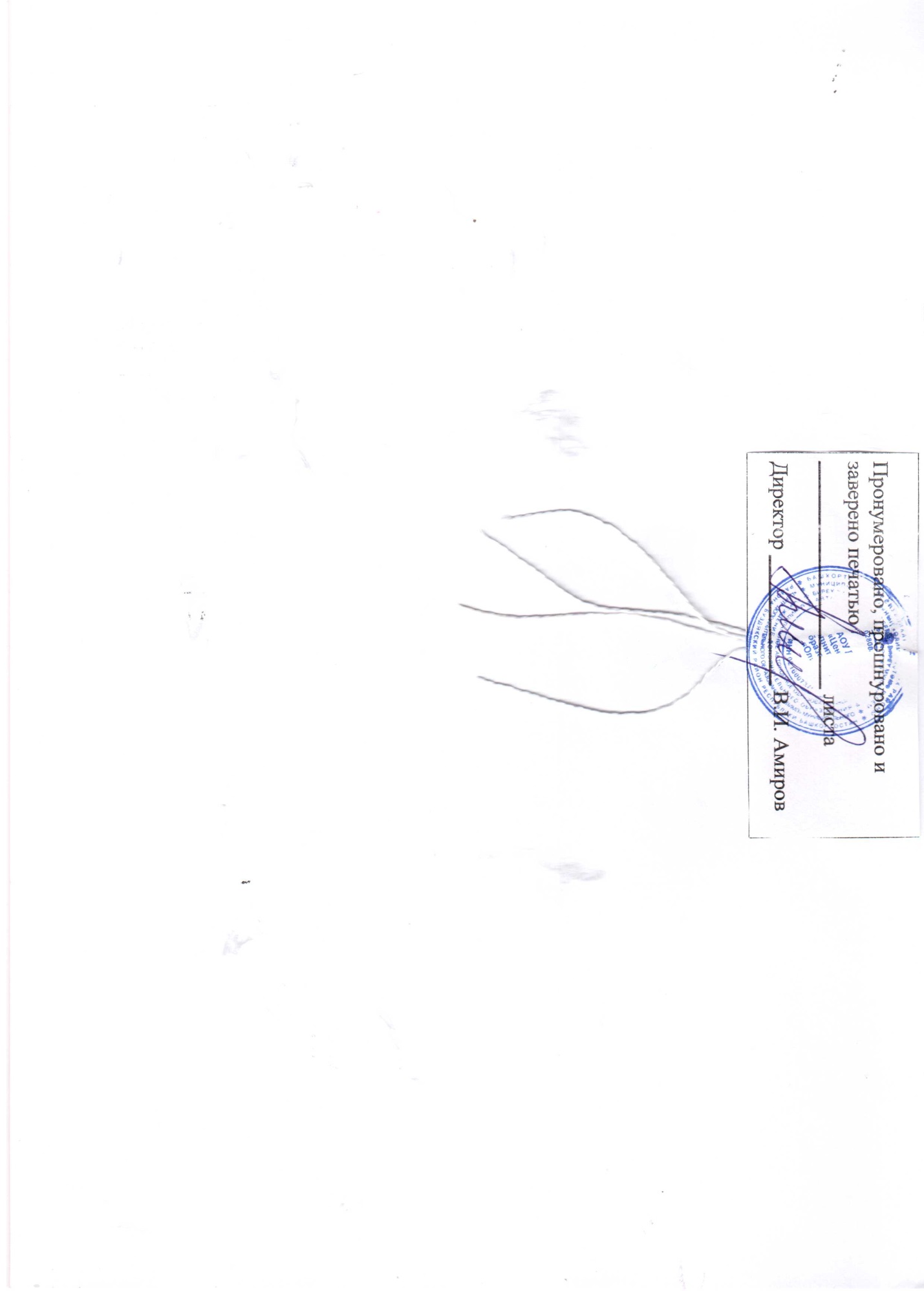 п/пНаименование темыКоличество часовКоличество часовКоличество часовп/пНаименование темыПрактикаТеорияВсего1Туристские путешествия, история развития туризма-112Личное и групповое туристское снаряжение3В процессе занятия33Организация туристского быта. Привалы и ночлеги.2134Подготовка к походу, путешествию.2245Питание в туристском походе.1126Туристские должности в группе.1127Правила движения в походе, преодоление препятствий.3148Техника безопасности при проведении походов, занятий.-229Понятие о топографической и спортивной карте.31410Условные знаки.3В процессе занятия311Ориентирование по горизонту, азимут.21312Компас. Работа с компасом.21313Измерение расстояний.21314Способы ориентирования. Действия в случае потери ориентировки21315Личная гигиена туристов-1116Походная медицинская аптечка.-1117Основные приемы оказания первой помощи.21318Приемы транспортировки пострадавшего.21319Краткие сведения о строении и функциях организма человека, влияние физических упражнений.-1120Врачебный контроль и самоконтроль, предупреждение спортивных травм на тренировках.-1121Общая физическая подготовка9В процессе занятия922Специальная физическая подготовка14В процессе занятия14Всего522072